Lesson 4: One More and One LessLet’s find 1 more or 1 less.Warm-up: How Many Do You See: One LessHow many do you see?
How do you see them?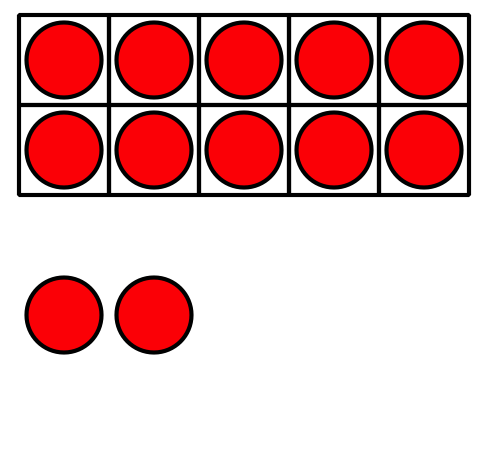 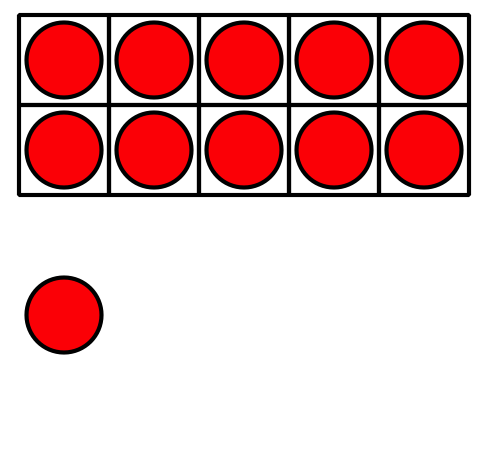 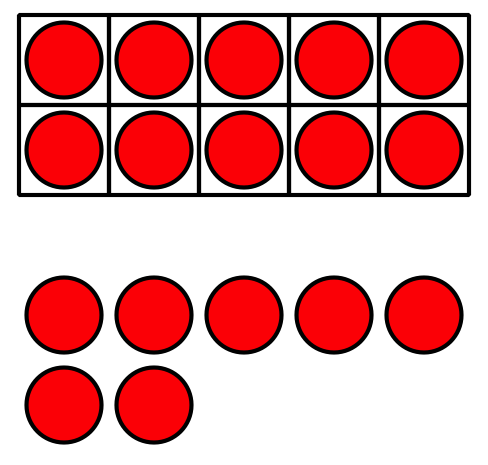 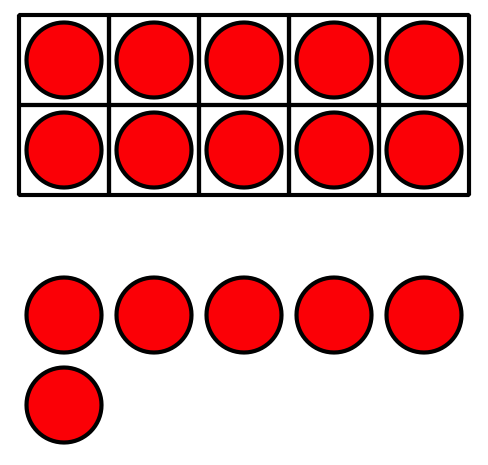 4.1: Count Out and Show One More or One LessShow your number.
Show how your partner changed the number.Round 1:Starting Number:_______________New Number:_______________Round 2:Starting Number:_______________New Number:_______________Round 3:Starting Number:_______________New Number:_______________Round 4:Starting Number:_______________New Number:_______________4.2: Color One More or One LessRoll to choose a number and 1 more or 1 less.Color the number that is 1 more or 1 less than your number.Record the starting number and the new number.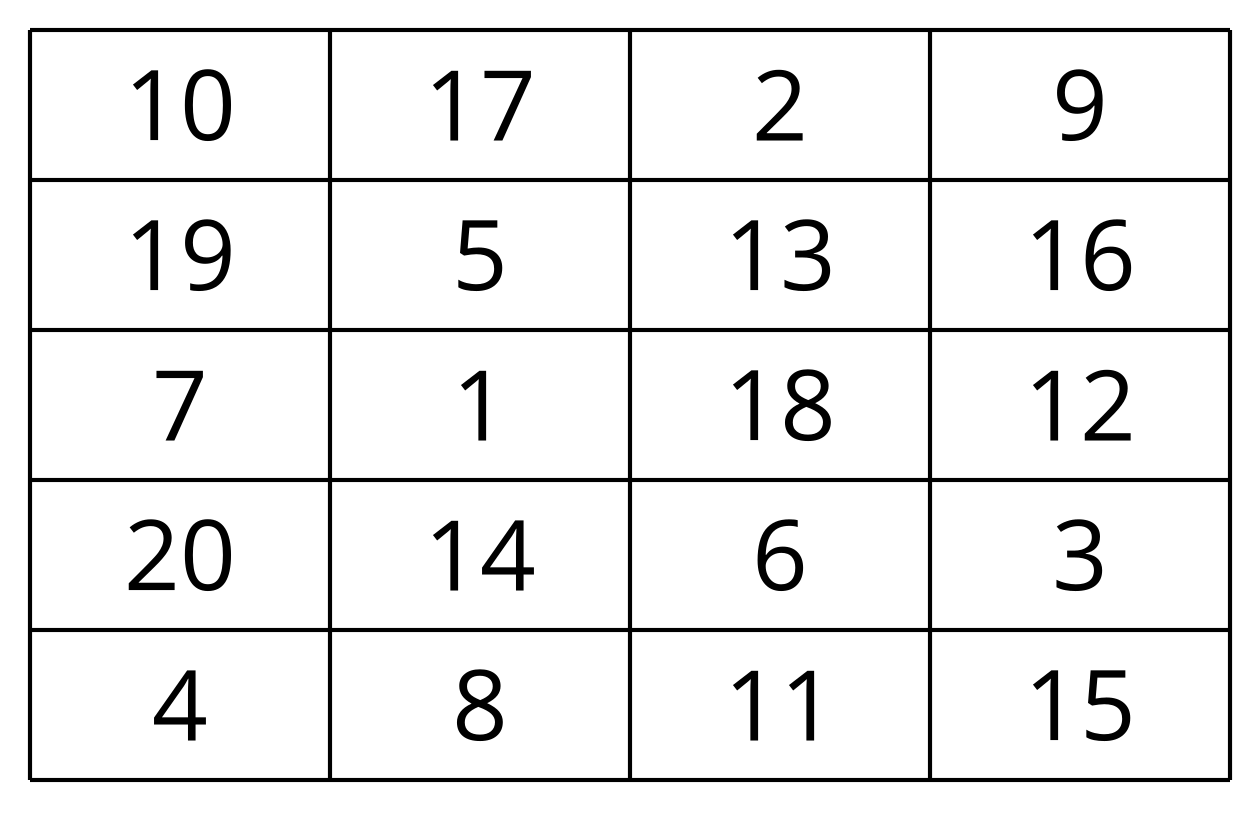 Starting Number:New Number:Round 1:______________________________Round 2:______________________________Round 3:______________________________Round 4:______________________________4.3: Centers: Choice TimeChoose a center.Less, Same, More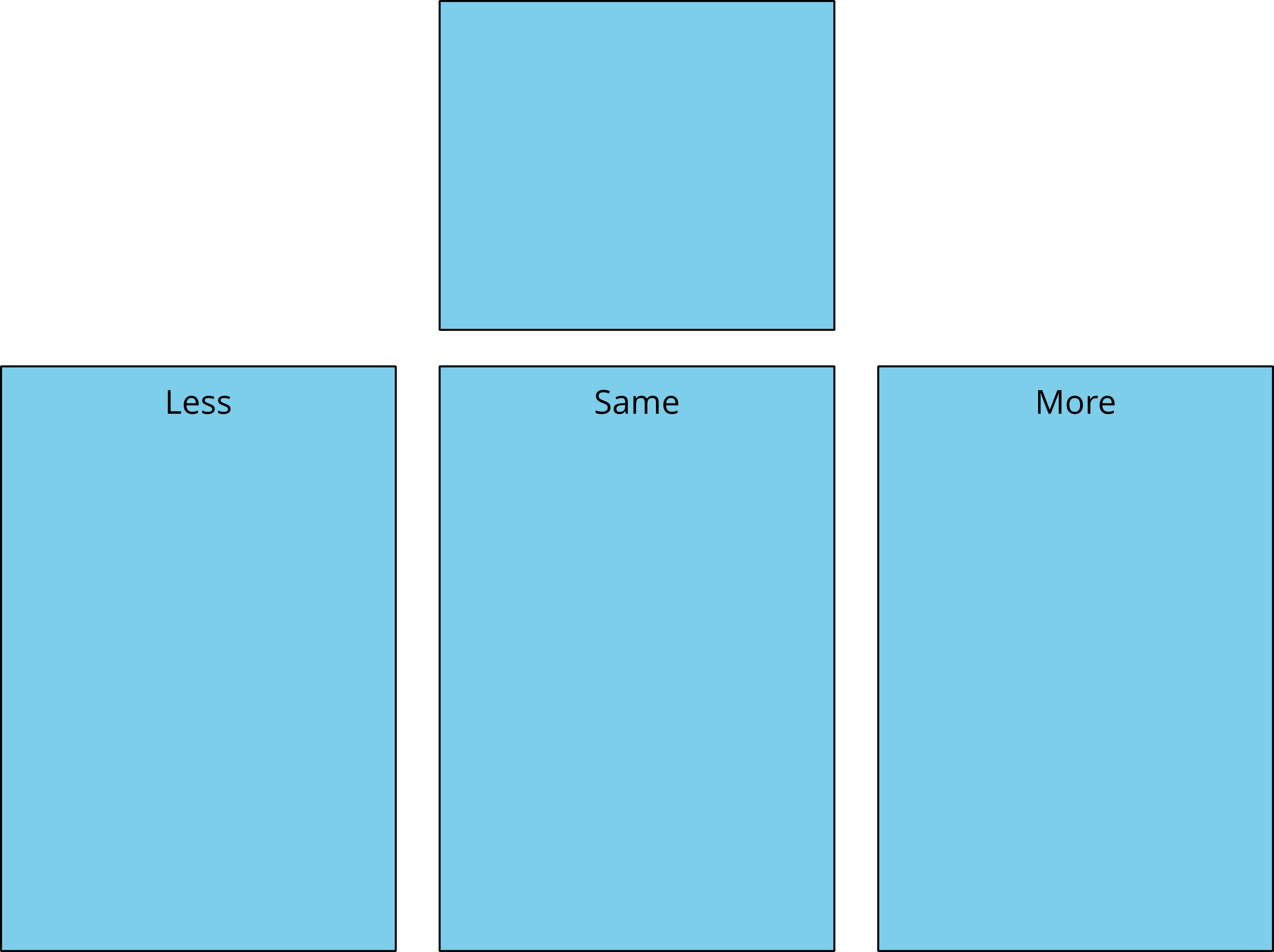 Math Fingers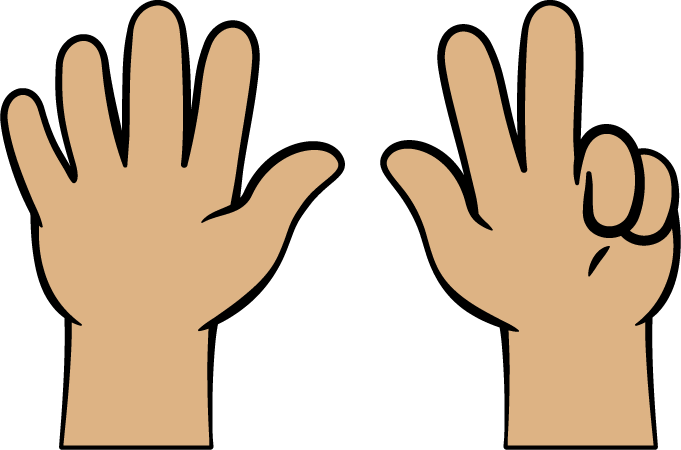 Tower Build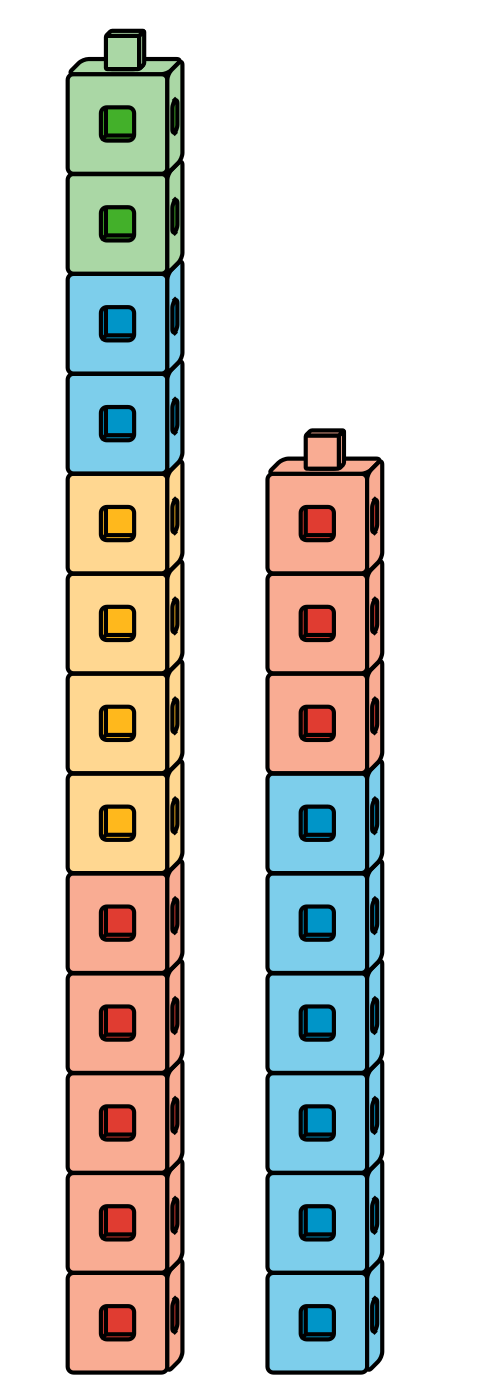 Math Stories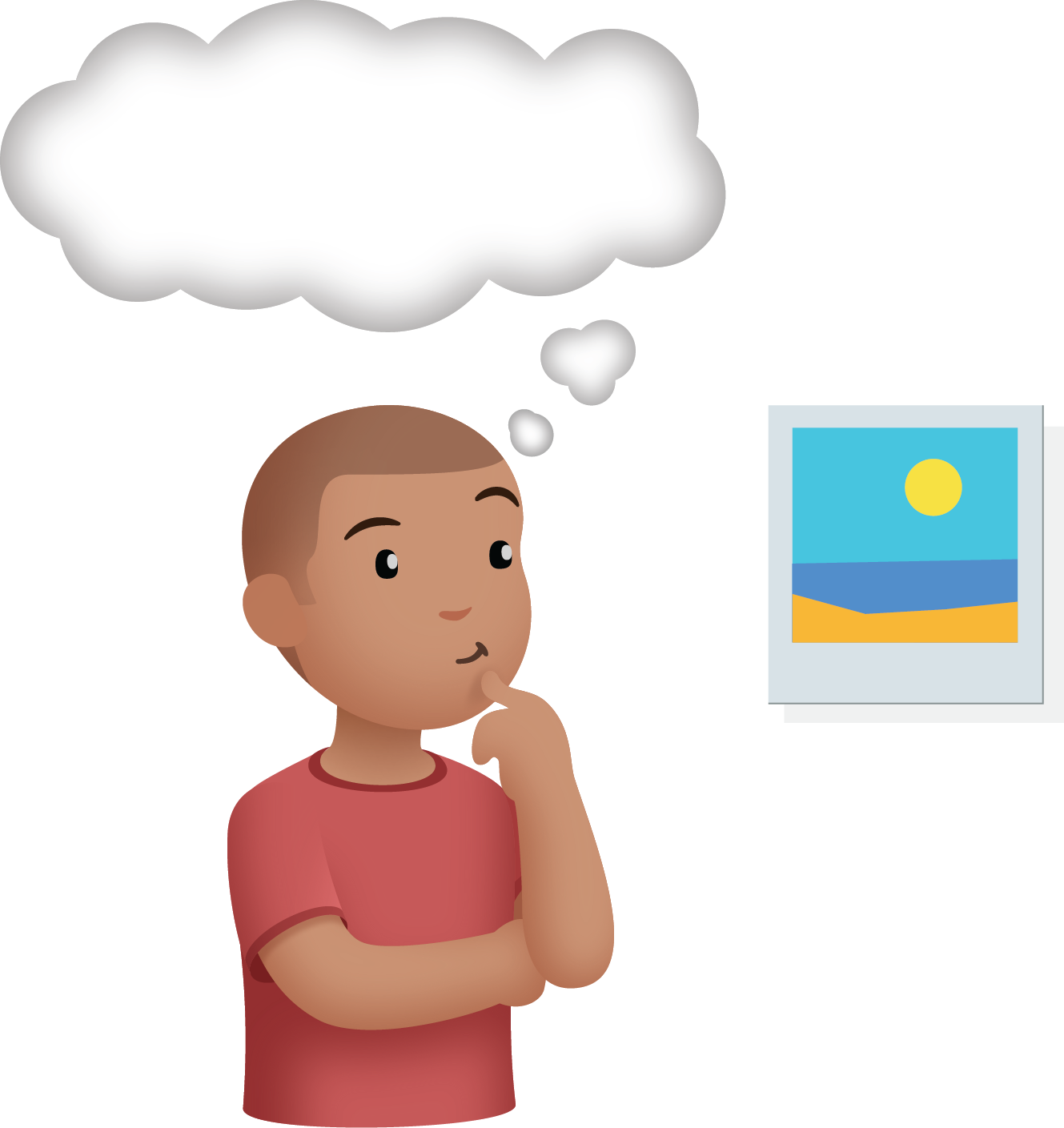 Which One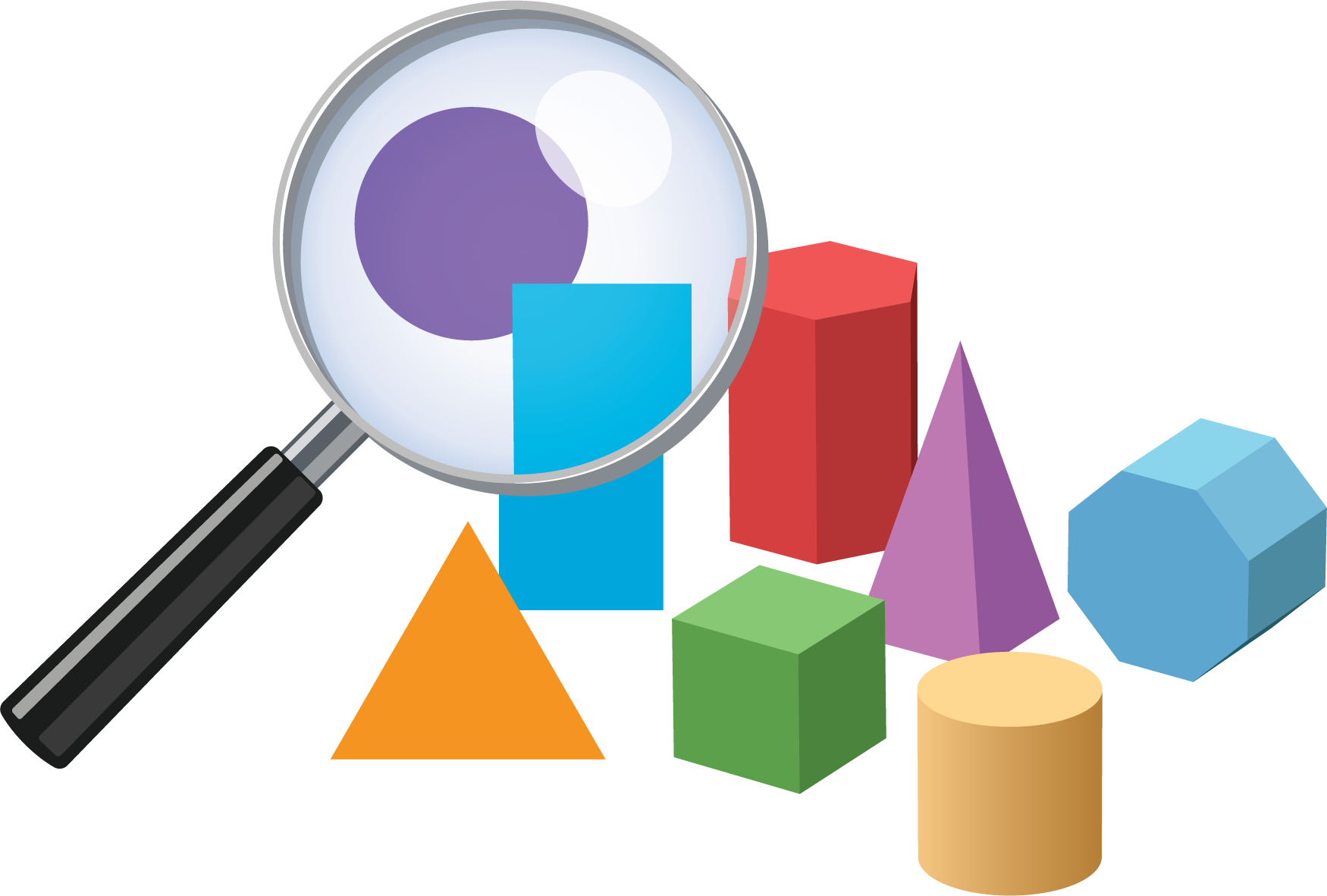 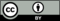 © CC BY 2021 Illustrative Mathematics®